Портфолио старшего преподавателяДаулетбаева  Дуйсенкуль АбдуллаевнаОсновные сведения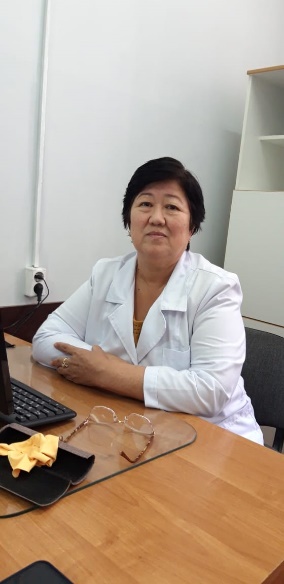 ОбразованиеОпыт научно-педагогической работыОбщий трудовой стаж 39 летОбщий стаж педагогической работы 14 летСтаж работы в данном учреждении  3 годаПовышение квалификации (за последние 3 лет) Награды, звания, ученые звания и степени-Научно-исследовательская работа  Опубликовано более 30 учебно- методических и научных работ, из них в изданиях и материалах научно-педогогических конференции-19. Издано 5 учебно-методических пособий.Дата рождения24.07.1960гДолжностьСтарший преподаватель кафедры инженерной дисциплиныУченая степеньУченое звание-Название учебного заведенияГод поступленияГод окончаниеСпециальность и квалификация по дипломуКазПти  им. В.И.Ленина19781983Металловедение и технология по обработке металловИнженер -технологДата поступления на работуДата ухода с работыДолжность с указанием учреждения, организацииМесто нахождения организации(город)09. 200801.09.2011Преподаватель, ЮКГУ им.М. АуэзоваШымкент09.201101.09.2019Старший преподаватель ЮКГУ им.М. АуэзоваШымкент09.2019По настоящее времяСтарший преподаватель,ЮКМАШымкентНазвание организации, проводившей обучениеВид повышения квалификации (усоверш.,специализация,переподготовка)Академическая мобильность, обмен опытомПериод обучения (месяц, год)ЮКГУспециализацияОбмен опытомноябрь2019г.